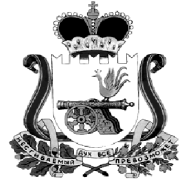 ОТДЕЛ ОБРАЗОВАНИЯ АДМИНИСТРАЦИИ МУНИЦИПАЛЬНОГО ОБРАЗОВАНИЯ «КАРДЫМОВСКИЙ  РАЙОН» СМОЛЕНСКОЙ ОБЛАСТИП Р И К А З19.10.2018                                                      № 0004О проведении Рождественских чтений В соответствии с договором о сотрудничестве в образовательной, социальной и культурно-просветительской деятельности между Отделом образования Администрации муниципального образования «Кардымовский район» Смоленской области и Приходом в Честь Казанской Божьей Матери п р и к а з ы в а ю : Принять участие в IV региональных образовательных Рождественских чтениях Смоленской области «Молодежь: свобода и ответственность».Руководителям образовательных учреждений провести школьный этап Рождественских чтений в период с 23 октября по 13ноября 2018 года.Муниципальный этап Рождественских чтений провести в срок с 13.11.18  до 29.11.2018 в форме духовно-просветительского концерта, выставки художественных работ, работ декоративно-прикладного искусства в соответствии с тематикой (Приложение 1).Утвердить состав Оргкомитета по проведению муниципального этапа Рождественских чтений (Приложение 2).Утвердить состав комиссии по оцениванию выставки-конкурса художественных работ, работ декоративно-прикладного искусства (Приложение 3)Ответственность за исполнение настоящего приказа возложить на  менеджера Отдела образования В.В.Чихачеву.5. Контроль исполнения настоящего приказа возложить на главного специалиста Отдела образования Е.Г. Киселеву.Приложение № 1 к приказу Отдела образования Администрации муниципального образования «Кардымовский район» Смоленской областиот 19.10.2018 № 0004ПОЛОЖЕНИЕо проведении муниципального этапа IV региональных Рождественских чтений «Молодежь: свобода и ответственность» в муниципальном образовании «Кардымовский район» Смоленской областиОБЩИЕ ПОЛОЖЕНИЯМуниципальный этап Рождественских чтений проводится Отделом образования Администрации муниципального образования «Кардымовский район» Смоленской области (далее Отдел образования) совместно с Приходом в честь Казанской Божией Матери п. Кардымово.Актуальность чтений обусловлена его культурно-педагогическим, просветительским и социокультурным значением. Цели чтений:- содействие культурному и духовно-нравственному просвещению педагогической общественности, духовно-нравственному и патриотическому воспитанию детей и молодежи;- содействие возрождению, сохранению и развитию лучших традиций национальной русской культуры; приобщение к духовным ценностям; содействие развитию и воспитанию художественно-эстетического вкуса современного ребенка;Основные задачи чтений:- выявление отношения и значимости для обучающихся  православного праздника «Рождество Христово»;- распространение опыта лучших педагогических работников по духовно-нравственному и патриотическому воспитанию и образованию, укрепление творческих связей;- повышение профессионального мастерства педагогов, работающих в направлении духовно-нравственного, патриотического воспитания и образования обучающихся.ПОРЯДОК ОРГАНИЗАЦИИ И ПРОВЕДЕНИЯ ЧТЕНИЙЧтения в муниципальном образовании «Кардымовский район» Смоленской области проводятся в два этапа: школьный и муниципальный.Форма проведения, количество участников и сроки проведения школьного этапа определяется образовательным учреждением.Проведение школьного этапа чтений внутри образовательных учреждений возможно в форме конкурсов рисунков, экскурсий, творческих конкурсов, викторин, встреч с духовенством и т.д. в период с 23.10. по 13.11.2018г.Муниципальный этап Рождественских чтений состоится в период с 13.11.2018 до 29.11.2018.Рабочим органом муниципального этапа является Оргкомитет, состав которого утверждается приказом Отдела образования.Функциями Оргкомитета являются:- управление организацией муниципального этапа чтений;- определение программы муниципального этапа чтений;- создание условий для проведения муниципального этапа чтений;- подготовка сертификатов участников и памятных призов;- определение порядка награждения участников муниципального этапа чтений;- оформление итоговых документов.В рамках муниципального этапа чтений запланированы:- духовно-просветительский концерт (не более 2-х номеров  от общеобразовательной организации);- выставка-конкурс художественных работ, работ декоративно-прикладного искусства в соответствии с тематикой.Продолжительность выступления участников духовно-просветительского концерта – 5-10 минут.УЧАСТНИКИ МУНИЦИПАЛЬНОГО ЭТАПА ЧТЕНИЙВ муниципальном этапе чтений принимают участие обучающиеся и творческие коллективы образовательных учреждений, желающие проявить свои театральные, вокальные, литературно-художественные способности в сфере православной культуры. Заявки (форма прилагается) на участие в муниципальном этапе  чтений принимаются до 13.11.2018г.КРИТЕРИИ ОЦЕНИВАНИЯ ВЫСТУПЛЕНИЙ:  - исполнительское мастерство; - художественная выразительность номера (композиционное, содержательное и музыкальное единство художественного образа); - зрелищность (пластика, костюм, культура исполнения); -  исполнительский задор и оригинальность; -  артистизм, раскрытие художественного образа;- оценка зрительного зала.Максимальное количество баллов по каждому критерию – 12Критерии оценивания выставки художественных работ,работ декоративно-прикладного искусства:- соответствие работы выбранной тематике Конкурса; - оригинальность композиционного и цветового решения работы;- неординарность, яркость и выразительность исполнения;- индивидуальность, эстетичность;- интересное творческое решение; - качество работы с художественной точки зрения.Максимальное количество баллов по каждому критерию – 12Приложение № 2 к приказу Отдела образования Администрации муниципального образования «Кардымовский район» Смоленской областиот 19.10.2018 № 0004СОСТАВ ОРГКОМИТЕТА ПО ОРГАНИЗАЦИИ ПРОВЕДЕНИЯ МУНИЦИПАЛЬНОГО ЭТАПА РОЖДЕСТВЕНСКИХ ЧТЕНИЙКиселева Елена Геннадьевна – главный специалист Отдела образования Администрации муниципального образования «Кардымовский район» Смоленской, председатель Оргкомитета;Столярова Дина Михайловна – ведущий специалист Отдела образования Администрации муниципального образования «Кардымовский район» Смоленской, заместитель председателя Оргкомитета;Чихачева Виктория Викторовна –  менеджер Отдела образования Администрации муниципального образования «Кардымовский район» Смоленской;Протоиерей Феодор Новак – настоятель прихода в честь Казанской иконы Божией Матери (по согласованию) п. Кардымово;Приложение 3Состав комиссии по оцениванию выступлений, выставки-конкурса художественных работ, работ декоративно-прикладного искусстваНачальник Отдела образованияС.В. ФедороваКороленко Татьяна Олеговна- директор МБУДО «ЦДТ»Боровцова Людмила Петровна- методист МБУДО «ЦДТ»Подгурская Елена ГеннадьевнаБолученкова Елена Николаевна- педагог МБУДО «ЦДТ»- педагог МБУДО «ЦДТ»